Sing a Song for You 
Tune down one step  (Eb Ab Db Gb C  Eb) 
        G  Bm 
In my heart is where I long for you 
Cmaj7          G 
In my smile I search for you 
                Bm               Cmaj7 
Each time you turn and run away I cry inside 
    G                  F                E 
My silly way, just too young to know any more 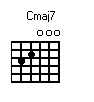        G  Bm 
In my world the devil dances and dares 
Cmaj7                G 
To leave my soul just anywhere, 
              Bm 
Until I find peace in this world 
      Cmaj7             G 
I'll sing a song everywhere I can 
          F                 E 
Just too young to know any more      A    C         G 
The wind covers me cold 
A           C          G 
The starry skies all around my eyes 
A      C         G 
Far behind the city moans 
A             C             G 
Well worthy of the people there 
         F                   E 
Oh, the psalms they love to hear G         Bm 
So let me sing a song for you 
Cmaj7            G 
Just to help your day along 
        Bm 
Let me sing a song for you 
Cmaj7             G 
One I've known so very long 
      F                        E
Oh, please could you find the time.